Publicado en Madrid el 17/09/2018 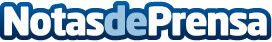 Descubriendo el limpiador a vapor de mano conocido como vaporeta de manoVaporetademano.es descubre el uso de la vaporeta de mano como elemento de limpieza indispensable en el hogarDatos de contacto:Jose María GilNota de prensa publicada en: https://www.notasdeprensa.es/descubriendo-el-limpiador-a-vapor-de-mano Categorias: Nacional Sociedad Consumo Jardín/Terraza Hogar http://www.notasdeprensa.es